St MARY ABBOTS CHURCH AND PARISH CONTACTSChurch Website:  www.stmaryabbotschurch.orgVicar of the Parish	The Rev'd Preb Gillean Craig		gillean.craig@stmaryabbotschurch.org	020 7937 6032Vicar’s PA    		sophie.gaselee@stmaryabbotschurch.org	020 3479 4731Associate Vicar	The Revd Jenny Welsh		jenny.welsh@stmaryabbotschurch.org	020 7937 2364Associate Vicar with Special Responsibility for St Philip	The Rev’d David Walsh		vicar@specr.org	020 7603 4420Associate Vicar with Special Responsibility for Christ Church			The Rev’d Mark O’Donoghue	     	 mark@christchurchkensington.com	020 7937 2966 Honorary Priest	The Rev’d Peter Stubbs		peter.stubbsuk@stmaryabbotschurch.org	020 8868 8296Parochial Church Wardens	Jamie Dunford-Wood    			jdunfordwood@gmail.com	07732 842 894	Adrian Weale  			adrianweale@mac.com	020 7937 0765Deputy Churchwardens for ST Mary Abbots Church:	Jamie Dunford-Wood    			jdunfordwood@gmail.com		07732 842894	Hannah Stewart 	hannahvstewart@yahoo.com	07813 173 595Parish Office:		Susan Russell  		susan.russell@stmaryabbotshurch.org	020 7937 2419ST Mary Abbots Vestry:		Virger:  George MacAllan 	george.macallan@stmaryabbotschurch.org	020 7937 5136	Assistant Virger:  Nick BennSafeguarding Officer	Samantha Giles            	safeguardingofficer@stmaryabbotschurch.org		07702 829 859Children on Sundays Co-ordinator & Children’s Champion:		Alexandra Swann         		alexandraswann@yahoo.com	07957 131 862ST Mary Abbots Centre:	Adam Norton                              adam.norton@stmaryabbotschurch.org		020 7937 8885  Stewardship Secretary:		Emma Porteous  			stewardship@stmaryabbotschurch.org	07866 258 814Electoral Roll Officer:		Sally Bessada	   		er@stmaryabbotschurch.org	Bellringers:		David Holdridge Secretary     	 david.holdridge@ntlworld.com	07904 954 959Editor of Kensington Parish News   	kpneditor@stmaryabbotschurch.orgFriday Playgroup: 	playgroup@stmaryabbotschurch.org	07770 920 085Friends of ST Mary Abbots:  	 	friends@stmaryabbotschurch.org 	077 3274 3228St Mary Abbots Appeal: 			appeal@stmaryabbotschurch.orgHead of Fundraising:			Karen BryantST Mary Abbots with Christ Church and St Philip  ∙   KensingtonST MARY ABBOTS PARISH CHURCHSunday 1st May 	ROGATION SUNDAY 	8.00am	HOLY EUCHARIST		Epistle:  	James 1. 22-end    Gospel:  Jn 16. 23b-end	9.30am	SUNG EUCHARIST 		AND ROGATIONSTIDE BLESSING			First Reading:		Acts 16. 9-15			Second Reading:	Revelation 21. 10 – 22. 5		Gospel:              	John 14. 23-29	    	Sermon: 	The Vicar		11.15am	CHORAL MATINS 		Old Testament:	Zephaniah 3. 14-20		New Testament:	Matthew 28. 1-10, 16-20		Preacher:	The Rev’d Jenny Welsh 	12.30pm 	HOLY EUCHARIST		6.30pm	TAIZE PRAYER AND COMMUNION		Risen, Ascended, GlorifiedMonday	 2nd May	St Mark - Rogation DayNb Bank Holiday times of morning services			8.10am	Morning Prayer	8.30am	HOLY EUCHARIST	5.30pm	Evening PrayerTuesday 3rd May 	Rogation Day	8.30am 	Morning Prayer	11.30am	HOLY EUCHARIST – Book of Common Prayer	5.30pm	Evening PrayerWednesday 4th May	Rogation Day			English Reformation Saints & Martyrs	7.10am	Morning Prayer										  	7.30am	HOLY EUCHARIST	1.05pm	Meditation Group 		5.30pm	Evening PrayerThursday 5th May	ASCENSION DAY	7.30am	Ascension Day Morning Service on tower gallery  	9.30am	ASCENSION DAY SUNG EUCHARIST 			led by St Mary Abbots School – all welcome 	5.30pm	Evening PrayerFriday 6th May	7.10am	Morning Prayer	7.30am	HOLY EUCHARIST	1.05pm	RCM Students’ Recital	5.30pm	Evening PrayerSaturday 7th May	9.40am	Morning Prayer	10.00am	HOLY EUCHARIST	12.00pm	Holy Baptism 	5.30pm	Evening Prayer Sunday 8th May 	SUNDAY AFTER ASCENSION 	8.00am	HOLY EUCHARIST			Epistle:  	1 Peter 4. 7-11   Gospel: Jn 15. 26 – 16. 4a	9.30am	SUNG EUCHARIST				First Reading:		Acts 16. 16-18			Second Reading:	Revelation 22. 12-14 16-17, 20-21			Gospel:              	John 17. 20-26	    	Sermon: 	The Revd Philip Welsh	11.15am	CHORAL MATINS 		Old Testament:	Isaiah 44. 1-8		New Testament:	Ephesians 4. 7-16		Preacher:	The Rev’d Gillean Craig	12.30pm 	HOLY EUCHARIST		6.30pm	SUNG EVENSONG followed by HOLY COMMUNION 		Old Testament:	Deuteronomy 34		New Testament:	Luke 24. 44-53		Preacher:	The Rev’d Jenny Welsh Today is ROGATION SUNDAY when the Church invokes God’s Blessing on the crops that they may yield a rich harvest and provide food for everyone.   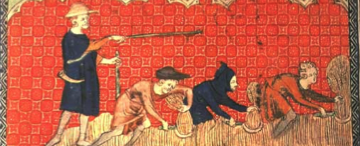 Central Kensington may have few field-bearing crops these days, but as well as remembering all those whose work ensures that we have [far more than] enough to eat and drink, our 9.30 Eucharist concludes with a Solemn Blessing beyond the West Door on all the work done in all Central Kensington’s Shops, Offices & Businesses.The Monday, Tuesday and Wednesday of this week are the ROGATION DAYS, when in our prayers we continue this theme for a good harvest that all may eat and be satisfied, for proper stewardship of this world’s resources, and for all the work of our hands, minds and imaginations.NEW SERVERS   At the 9.30 Eucharist have you noticed that we have two new adult servers?   We are actively recruiting new members of the serving team, and it may be that you would like to find out more about this important ministry within our offering of divine worship.  Speak to the clergy.BANK HOLIDAY MONDAY SERVICE TIMES   Morning Prayer 8.10; Holy Eucharist  8.30 – no 1.05 ‘Sunday on Monday’ Service tomorrow.The Rogation Days are a prelude for the next great feastday:By immemorial tradition we begin our celebrations with 7.30am   ASCENSION DAY MORNING SERVICE A special service around the gallery at the top of our tower (not the top of the spire!).  Those who can’t face the hundreds of spiral stairs are welcome to gather below and cheer us on.   Afterwards there’s coffee and croissants for all in the Vestry. NB  The tower gallery isn’t safe for children, unfortunately - and you have to be fairly fit to manage the long and narrow spiral staircase.9.30am   ASCENSION DAY SUNG EUCHARISTled as always in term time by the children of St Mary Abbots School.  As this is a major feast day the whole school from Reception to Class 6 will participate and there will be a special dramatic presentation, including, no doubt, in time-honoured fashion, an extremely uncalled-for parody of your beloved and highly respected clergy.   This is our main service of the day, and whether you have any link with the school or not, please join us and share the Eucharist on this great Festival.   ST. MARY ABBOTS'  BOOK CLUB meets this Thursday 5th May  at 2.30pm to discuss "Ten Days" by Gillian Slovo.  After the discussion we will enjoy a friendly and delicious tea.  New members are welcome:  please contact Anita Quinn for details: Ann_Q@Hotmail.co.uk  At 1.05pm this Friday 6th May we hold the weeklyRSM STUDENTS’ RECITAL Music for piano solo by CHOPIN;  for Cello and Piano by PADEREWSKI.  Admission free – all welcome, light refreshments available.CALLING ALL [WOULD-BE] SIDESMANOur Sidesmen (of both sexes) carry out an ancient office that is essential to the proper running of our public worship:  we are very grateful to you all.   Existing Sidesmen should already have been invited to a TRAINING EVENING on Wednesday 18th May.   But in addition to those already on he list, this would be an ideal time for new people to join.  We need more volunteers: with more people the duties could be quite infrequent.   See the wardens Jamie and Hannah, or Nigel Grieve, for more information.Your Kingdom ComeThe Archbishops of Canterbury have challenged the Church of England to create a great ‘WAVE OF PRAYER’ for the Evangelisation of our nation, in a fortnight’s time, in the week that leads up to Pentecost, May 8th-15th.      All the tickets for the London Diocese’s great service at St Paul’s to support this initiative have been booked!   That’s remarkable news in itselfFor details of this national movement see http://thykingdom.co.uk/about   It’s only 2 weeks away.    We’re delighted that this year we have once more permission to collect in the Kensington High Street Tube on the weekdays, and welcome offers of help particularly between 7.30 and 9.30 am;  but also throughout the day, when we will share the duties with members of Kensington UR Church.  We need YOUR help - Please speak to Jenny Christian Aid Sponsored Walk - Sunday 22 May Despite the foot operation whose effect he milked as much as possible throughout the autumn and winter, the Vicar is bestirring himself to undertake the Christian Aid ‘Circle the City’ Sponsored Walk once more.   Can he for yet another year raise more sponsorship money than any other walker?    That’s entirely up to you!    Much the simplest way to give is via my justgiving page:  https://www.justgiving.com/GilleanCraig2016.    But you can also follow the various methods outlined in the leaflet available in church.The Revd STEPHEN FIELDING We’re delighted that Stephen will shortly be joining our Clergy Team.  He has an impressive array of experience that will be a great enrichment to our ministry – ordained later in life than, say, your Vicar, he amply proved that unlike many clergy he was fit and competent to excel in real work, his CV ranging from working as a Barrister, Banker and in the specialist and highly Christian work of Mediation.  Following Ordination he has worked in parishes, as Appeal Director for Cuddesdon Theological College and most recently as Residentiary Canon and Treasurer of Coventry Cathedral.   He will have a .75 post with us, working on Sundays and 3.5 weekdays, and will be responsible for setting up a vital and innovative HIGH STREET MINISTRY (watch out for further details).  He will be Licenced and Welcomed at 6.30 SOLEMN EVENSONG ON SUNDAY 15 MAY.   We look forward to welcoming him and his wife Angela, and wish them great happiness here with us.GEORGE AND JANE MACALLANWe are very sorry that George has decided to take early retirement from his post as our Head Virger.   He and Jane have determined that getting the most out of their retirement together requires them to move back to Aberdeen sooner rather than later, and they will be with us for only a couple more months.   We will of course set an occasion at which we can properly express to them both our deep appreciation for all that they have brought to the life of St Mary Abbots.   Jane has been the most wonderful Hon Archivist, and of course George is the public face of the church six days out of seven, and brought great dignity to our worship.   Many of us will want to say ThankYou and Godspeed in a tangible way – the Churchwardens will be delighted to accept donations towards a presentation (cheques made out to St Mary Abbots, envelopes clearly marked ‘MacAllan Presentation’, please).Some Key Dates for your Diaries:  Wednesday 25th May 7.00pm ANNUAL CONFIRMATIONJust a few weeks away now.  One of the most important events in St Mary Abbots year, one that most parishes would long for, as we present some twenty-eight adult and junior candidates to be Confirmed by the Bishop of Kensington.  It is a celebration for the whole congregation – not just the families and friends of the candidates.   Do book the date and pray for them as they continue their journey of preparation.Saturday 18th June   ROYAL GARDEN FETEOur annual Summer Fete will have a very special theme this year, as we join in the nation’s celebration of The Queen’s 90th Birthday.   Expect a new Look!Thursday 23rd June   CHILDREN ON SUNDAYS PARENTSDrinks and more in the Vicarage Garden on a Summer’s evening.TRANSFORMING ST MARY ABBOTSRESTORING  RENEWING  REORDERING  ENHANCING  EXTENDINGHave you intended to make a contribution to the vital Phase Two of our Grand Project:  creating a flexible multi-purpose space at the back of the church for a far wider range for activities and events than is currently possible, served with a discreet new extension containing kitchen & WCs. This new financial year, with your bonus safely in, is the best time to make YOUR contribution – single donation, signing a regular covenant, or both!   You’ll find all the details in church – be sure to pick up your copies today. IN OUR PRAYERS THIS WEEK:All refugees and those driven from home to escape genocide, terrorism, war, poverty and famine.  For all in positions of power:  may they respond to this crisis with generosity, co-operation and resolveWe pray for all victims of terrorism, war and violence, accident and natural disaster,We pray for all standing for elected office at this time. We pray for all those preparing for Confirmation at this time, members of our Junior and our Adult GroupsOTTO BARROW  :  SOPHIE BECKITT  :  NICHOLAS BOWYER  :  ESIN CELEBI :  CASSIUS CAMPBELL :  RONA DAVIS   :  HARRY DURTNALL  :  UMA EICKELBERG  :  GWENDOLINE ENGLISH  :  ADRIANA FAGERHOLM  :  ANDREW	GIBLIN  :  EMMA GIBLIN  WILLIAM GOVE  :  NAZANIN KARVAR  :  LAN KE   GRACE KERYACOS  :  EVA KNIGHTLEY  :   OKSANA KNIGHTLEY  :  ANNA LUND :  HAL MCILWAIN  :  MOLLIE NELSON  :  LUKA PALMER  :  JAEYUN PARK  :  DAVID PILLING  :  GRACIE ROBINSON LABIA  :  FILIPE KE WANG :  KEWEN WANG  :  ANGELINE ZHUPlease pray for the sick and those in distress, especiallyJEANETTE CLOW  :  ADA DA LUCA  :  MAVIS GIBSON  SICILLE KOTELAWALA :  GILL LONGVILLEISABEL MILNER  :  CLAIRE O’DONOGHUE ANN PEERLESS  :  MICHAEL PROBERT   AUDREY RASKIN  :  LARRY ROLLAND  :  VELMA SCULLYENID STUBBS  :  JANET TOMESSUSAN YOUNGPray for all who have died recentlyCHRISTOPHER THURSBY-PELHAMBRIAN BURDETTPray for the repose of the souls of those whose year’s mind falls at this time. JEFF BARDSLEY (May 3)BLOSSOM BARROW (May 4)ANNE BENGE	(May 6)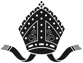 NEWSLETTERfor the week beginning1st May 2016On Sundays & Thursday school service we collect for THE DALGARNO TRUST FOODBANKHandbills in church set out the shopping lists.Further details from Jenny Welsh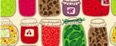 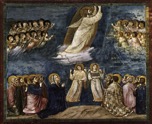 This Thursday, May 5th, is ASCENSION DAYForty days after Easter and the Resurrection, here we celebrate how Jesus, his work of salvation complete, returns to his Father in glory:  from now on completing his work and ministry is up to us, his disciples!  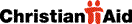 Christian Aid Week 15-21 May 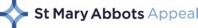 All responses to Head of Fundraising Karen Bryant:  appeal@stmaryabbotschurch.org